1.pielikumsNOMAS LĪGUMS Nr.______________-2020Mārupē, 2020.gada _____.___________________Mārupes novada pašvaldība, nodokļu maksātājas reģ.Nr.90000012827, tās izpilddirektora Kristapa Loča personā, kurš rīkojas uz Mārupes novada pašvaldības nolikuma pamata,  turpmāk teksta Iznomātājs, no vienas puses, un ___________________________, turpmāk tekstā Nomnieks, no otras puses, noslēdz sekojošu līgumu (turpmāk tekstā – Līgums):Līguma priekšmets1.1.Iznomātājs nodod Nomniekam, un Nomnieks pieņem nomas lietošanā zemes gabalu 0,2039 ha platībā (kadastra apzīmējums 8076 001 0018) saskaņā ar grafisko pielikumu (pielikums Nr.1) un uz tā esošās būves ar kopējo platību 214,2 m2 – pirts ēku 170,80 m2 platībā (kadastra apzīmējums 8076 001 0018 001) un šķūni 43,40 m2 platībā (kadastra apzīmējums 8076 001 0018 002), pirts pakalpojumu sniegšanai Mārupes novada pašvaldības administratīvajā teritorijā (turpmāk – Nekustamais īpašums).1.2.Nekustamais īpašums atrodas Skultes ielā 23, kadastra Nr.8076 001 0018, tā atrašanās vieta un robežas Nomniekam ir ierādīta. 1.3. Nomniekam ir tiesības izmantot Nekustamo īpašumu publiskas pirts pakalpojuma un ar to tieši saistīto pakalpojumu nodrošināšanai.1.4. Nomnieks līdz Līguma parakstīšanai ir iepazinies ar Nekustamā īpašuma tehnisko un vizuālo stāvokli, viņam ir zināma nepieciešamība veikt finansiālus ieguldījumus Nekustamā īpašuma uzlabošanā, lai tas varētu tikt ekspluatēts atbilstoši 1.3.punktā paredzētajam mērķim.1.5. Nekustamais īpašums tiek nodots Nomnieka lietošanā uz 10 (desmit) gadiem, t.i., uz laiku līdz 2030.gada ________.___________________.2. Maksājumi2.1. Nomnieks maksā Iznomātājam nomas maksu EUR  ____________________ apmērā + PVN 21% ______, kopā  _____ EUR  (______________________) apmērā mēnesī. 2.2. Iznomātājs ar nomas maksu sedz Nomnieka veiktos ieguldījumus Nekustamajā īpašumā 60 mēnešu periodā no nomas līguma noslēgšanas dienas (Ieguldījumu atmaksas periods), ja Nomnieks  veic obligāto pirts ēkas atjaunošanu saskaņā ar Līguma 5.punktu un uzsāk pirts pakalpojuma sniegšanu 6 mēnešu laikā no Līguma noslēgšanas dienas, un ja maksa par pakalpojumu fiziskām personām šajā periodā tiek noteikta līdz EUR 10,00 ieskaitot PVN par vienu pirts izmantošanas reizi, kas nav īsāka par 2 stundām. 2.3. Pēc Nomnieka ieguldījumu atmaksas perioda beigām Nomnieks maksā nomas maksu vispārējā kārtībā ar tiesībām noteikt maksu par pakalpojumu pēc saviem ieskatiem. Minētais punkts ir piemērojams ar pirmo nomas dienu arī tad, ja Nomnieks nav izpildījis  kādu no Līguma 2.2.punktā ietvertajiem  nosacījumiem attiecībā uz obligāto pirts ēkas atjaunošanas kārtību un/vai termiņu, kā arī pakalpojuma  maksas apmēru. 2.4.  Norēķinu periods viens gads no nomas līguma noslēgšanas līdz nākama gada attiecīga mēneša 1.datumam.2.5. Nomnieka un Iznomātāja attiecībām saskaņā ar Līguma 2.2.punktu līdz Ieguldījumu atmaksas perioda beigām piemēro ieskaitu Civillikuma 1846.panta izpratnē. Iznomātāja atmaksājamā atlīdzinājuma summa mēnesī  ir vienāda ar Nomnieka izsolē piedāvāto nomas maksu mēnesī, kura nepārsniedz EUR 896.83 bez PVN 21% mēnesī. Ieguldījumu atmaksas periodam beidzoties, Puses atzīst Iznomātāja saistību pret Nomnieku par pilnībā izpildītu un apņemas necelt pretenzijas vienai pret otru šajā sakarā. 2.6. Nomas maksu Nomnieks  maksā uz Iznomātāja izrakstītā rēķina pamata par katru mēnesi. 2.7. Iznomātājs izraksta rēķinu Līguma 2.6.punktā norādītā mēneša pēdējā darba dienā un rēķina izrakstīšanas dienā nosūta to elektroniski uz Nomnieka e-pastu ______________________________. Nomnieks atbild par to, ka norādītais e-pasts ir pareizs un Nomnieks ar tā starpniecību saņem Iznomātāja sūtījumus. Nomniekam ir pienākums ne vēlāk kā līdz attiecīga mēneša 5.datumam vērsties pie Iznomātāja ar lūgumu atkārtoti izrakstīt rēķinu, ja šajā punktā atrunātajā kārtībā un termiņā Nomnieks nav saņēmis rēķinu elektroniski. Pirmajā Līguma darbības gadā rēķinu apmaksas periods ir līdz divpadsmitā mēneša no Līguma spēkā stāšanas diena pēdējam datumam.2.8. Iznomātājs atlīdzina Nomniekam kopējos ieguldījumus EUR ___ + PVN 21% ______, kopā  _____ EUR  (______________________) apmērā Līguma 2.2.punktā atrunātajā 5 gadu termiņā, ja ir iestājušies visi tajā paša punktā norādītie nosacījumi, atlīdzinājumu rēķinot 60 vienādos maksājumos no Līguma spēkā stāšanās dienas. 2.9. Iznomātājs maksā Līguma 2.8.punktā Nomniekam pielīgto maksājumu uz Nomnieka izrakstītā rēķina pamata par katru mēnesi. Par pirmajiem 6 mēnešiem Nomnieks izraksta rēķinu ne ātrāk kā nākamajā dienā pēc tam, kad puses paraksta pieņemšanas nodošanas aktu par visu atjaunošanas darbu pabeigšanu saskaņā ar Līguma 5.1.punktu.  Nomnieks rēķinu sagatavo un iesniedz to Iznomātājam elektroniski, nosūtot uz Iznomātāja e-pastu __________. Pirmajā Līguma darbības gadā rēķinu apmaksas periods ir līdz divpadsmitā mēneša no Līguma spēkā stāšanas dienas pēdējam datumam. 2.10.Iznomātājam ir tiesības pārskatīt nomas maksu ne biežāk kā vienu reizi sešos gados. Ja pārskatīšanas rezultātā mainās nomas maksu, Puses par to slēdz vienošanos vai arī vienojas izbeigt Līgumu pirms termiņa. 2.11. Jebkurš Līgumā pielīgtais maksājums tiek uzskatīts par izpildītu dienā, kad tas ir saņemts kreditora  bankas kontā.2.12.Nomnieks patstāvīgi apmaksā visus nodokļus, nodevas un iespējamus līgumsodus un soda naudas, kas saistītas ar Nekustamā īpašuma izmantošanu. 2.13. Nomniekam jāsamaksā nomas maksa un visi šajā Līgumā atrunātie maksājumi līdz Līguma pēdējai darbības dienai, kas noteikta Līguma 1.5.punktā, neatkarīgi no iemesla, kura dēļ Līgums tiek izbeigts, ja vien Puses, savstarpēji vienojoties, nav noteikušas citu Līguma izbeigšanas kārtību. 3. Nomnieka tiesības un pienākumi3.1.Nomnieka tiesības:3.1.1.netraucēti lietot Nekustamo īpašumu visu Līguma laiku, ievērojot Līguma noteikumus; 3.1.2. izmantot Nekustamā īpašuma teritoriju un rūpēties par to kā kārtīgam saimniekam pienākas, tostarp par saviem līdzekļiem veikt teritorijas un tajā esošo būvju  regulāru uzkopšanu un uzturēšanu atbilstoši Latvijas Republikā spēkā esošiem normatīvajiem aktiem.3.2. Nomnieks apņemas:3.2.1. izmantot Nekustamo īpašumu tikai šajā Līgumā noteiktajam mērķim atbilstoši Iznomātāja prasībām;3.2.2. sniegt pirts pakalpojumus atbilstoši Ministru kabineta noteikumiem Nr.439 “Higiēnas prasības publiskas lietošanas pirtīm” (no 2021.gada 1.jūlija Ministru kabineta 2020. gada 28. jūlija noteikumiem Nr. 470 "Higiēnas prasības baseina un pirts pakalpojumiem") saņemot visas šai darbībai nepieciešamās atļaujas;3.2.3. neiznomāt Nekustamo īpašumu citām personām;3.2.4. neiznomāt pieguļošo zemes gabalu vai veikt uz tā kādu citu ar pirts pakalpojumu nesaistītu saimniecisku darbību;3.2.5. 6 (sešu) mēnešu laikā no Līguma spēkā stāšanās dienas par saviem līdzekļiem izdarīt Nekustamajā īpašumā nepieciešamos uzlabojumus, iepriekš rakstveidā saskaņojot to projektus ar Iznomātāju, lai nodrošinātu drošu pirts ēkas ekspluatāciju atbilstoši tās izmantošanas mērķim; Iznomātājs pilnvaro Nomnieku Iznomātāja vārda sagatavot dokumentus, iesniegt tos un saņemt nepieciešamās atļaujas būvvaldē un citās institūcijās, ja Iznomātājs pirms tam šos dokumentus ir rakstiski saskaņojis;3.2.6. pastāvīgi slēgt līgumus ar pakalpojumu sniedzējiem par komunālo pakalpojumu saņemšanu tajā, kā arī norēķināties par saņemtajiem pakalpojumiem;3.2.7. maksāt nekustamā īpašuma nodokli un veikt citus normatīvajos aktos un Līgumā noteiktos maksājumus;3.2.8. izmantot Nekustamo īpašumu ar pienācīgu rūpību un nepasliktināt to stāvokli;3.2.9.saudzīgi izturēties pret Nekustamo īpašumu un tajā esošām telpām, kā arī ievērot ugunsdrošības, drošības, sanitāros noteikumus un citas normatīvo aktu  vai speciālo dienestu noteiktās prasības, tostarp, uzturēt un uzkopt ēku un tai pieguļošo teritoriju, atbildēt Iznomātājam par katru neuzmanību;3.2.10.atlīdzināt Iznomātājam visus zaudējumus, kas radušies sakarā ar Nekustamā īpašuma bojājumiem Nomnieka un ar viņu saistīto trešo personu vainas dēļ;3.2.11.pēc Iznomātāja pirmā pieprasījuma un abu pušu saskaņotajos termiņos iepazīstināt Iznomātāju ar Nekustamā īpašuma izmantošanu, nodrošinot Iznomātājam iespēju tās apskatīt, kā arī pārbaudīt Nomnieka sniedzamo pakalpojumu atbilstību Līguma prasībām;3.2.12.nekavējoties paziņot Iznomātājam par bojājumiem Nekustamajā īpašumā, kas var izraisīt vai ir izraisījušai avārijas situāciju;3.2.13.avārijas situāciju vai stihisku nelaimju gadījumos nodrošināt avārijas dienesta darbinieku vai Iznomātāja pilnvaroto pārstāvju iekļūšanu Nekustamajā īpašumā;3.2.14.nekavējoties, bet ne vēlāk kā 48 stundu laikā informēt Iznomātāju par jebkuru apstākļu iestāšanos, kas traucē lietot Neklustamo īpašumu vai pildīt jebkuras citas no Līguma izrietošās saistības un pienākumus, kā arī  veikt visas darbības, lai pārtrauktu šādu apstākļu tālāku iedarbību, ne vēlāk kā 24 stundu laikā paziņot Iznomātājam par jebkuru Nekustamajam īpašumam nodarītu kaitējumu, kā arī par veiktajiem kaitējuma un tā seku likvidēšanas pasākumiem;3.2.15. Līgumam izbeidzoties, kā arī gadījumā, ja Līgums tiek pārtraukts pirms noteiktā termiņa, atbrīvot Nekustamo īpašumu un nodot to Iznomātājam kopā ar tajā esošo iekārtu un inženiertīkliem ne sliktākā stāvoklī kā viņš tās saņēmis, Līgumu noslēdzot, ņemot vērā Nekustamā īpašuma dabisko nolietojumu.4.Iznomātāja tiesības un pienākumi4.1.Iznomātājam ir tiesības:4.1.1.kontrolēt Līguma izpildi, veikt Līgumā noteikto Nekustamā īpašuma apskati, kā arī nepieciešamības gadījumā saskaņot ar Nomnieku jautājumus par Nekustamā īpašuma telpu un teritorijas uzkopšanu un tekošo remontu;4.1.2.pieprasīt no Nomnieka Līgumā noteikto nomas maksājumu savlaicīgu samaksu un Nekustamā īpašuma izmantošanu atbilstoši Līguma noteikumiem un ar pienācīgu rūpību;4.1.3. Līgumā noteiktajos gadījumos un kārtībā izbeigt tā darbību pirms termiņa;4.1.4. veikt visa Nekustamā īpašuma apskati, pārbaudīt labierīcību un ierīču funkcionēšanu un Nomnieka līgumsaistību izpildi;4.1.5.iekļūt Nekustamajā īpašumā ārkārtējos vai avārijas gadījumos, iepriekš informējot par to Nomnieku.4.2. Iznomātājs apņemas netraucēt Nomniekam lietot Nekustamo īpašumu un gūt no tā labumu, ja Nomnieks izpilda un ievēro visus Līguma noteikumus;4.3. Iznomātājs apņemas Nomnieka sagatavotos dokumentus, projektus u tml. izskatīt un sniegt Līgumā paredzēto saskaņojumu  vai  pamatotu atteikumu ne vēlāk kā 5(piecu) darba dienu laikā. Atteikuma gadījumā Iznomātājs sadarbojas ar Nomnieku un sniedz nepieciešamo palīdzību un atbalstu konstatēto trūkumu novēršanai, nekavējot paredzēto darbu saskaņošanu, ja netiek konstatēti normatīvo aktu un citu saistošo dokumentu  pārkāpumi,  atbildība par kuriem jāuzņemas Nomniekam. 5. Īpašie noteikumi5.1. Nomnieks pirms Nekustamā īpašuma izmantošanas uzsākšanas saskaņā ar Līguma 1.3.punktu par saviem finanšu līdzekļiem 6 (sešu) mēnešu laikā no Līguma parakstīšanas brīža  veic pirts atjaunošanas darbus saskaņā ar tehnisko aprakstu (Pielikums Nr.2). Pirms darbu uzsākšanas Puses paraksta pieņemšanas – nodošanas aktu, kurā fiksē Nekustamā īpašuma faktisko stāvokli un atzīmē Nomnieka veicamos darbus atbilstoši Iznomātāja sagatavotajam tehniskajam aprakstam. Atjaunošanas darbu pabeigšanu apliecina abu pušu parakstītais pieņemšanas – nodošanas akts, kurā puses fiksē izpildītos darbus un ar to saistītās izmaksas. Pieņemšanas – nodošanas aktā ietver tikai tādus darbus, kurus iepriekš Iznomātājs iekļāvis tehniskajā aprakstā. Jebkurus citus darbus Nomnieks veic par saviem finanšu līdzekļiem un Iznomātājam nav pienākums tos atlīdzināt (greznuma izdevumi). 5.2. Jebkurš Nomnieka veiktais uzlabojums kļūst Iznomātāja īpašums kā Nekustamā īpašuma neatņemama sastāvdaļa neatkarīgi no tā, vai Iznomātajam ir vai nav pielīgts pienākums atlīdzināt ar to saistītos izdevumus saskaņā ar Līguma 5.1.punktu. Iznomātājs atlīdzina Nomniekam nepieciešamos un derīgos izdevumus tikai par darbiem, kas norādīti pieņemšanas – nodošanas aktā (Līguma 5.1.punkts) Līguma 2.2.punktā atrunātajā  kārtībā un termiņā. 5.3. Puses nav tiesīgas padarīt Nekustamo īpašumu par strīdu, prasījumu vai jebkādu citu saistību priekšmetu, nodot tās vai jebkuras šajā Līgumā noteiktās tiesības un pienākumus trešajai personai bez iepriekšējas otras puses rakstveidā izteiktās piekrišanas. Jebkādi pretēji šim noteikumam noslēgti civiltiesiskie darījumi  nav spēkā.5.4. Vienlaicīgi ar Līguma parakstīšanu Puses paraksta nostiprinājuma lūgumu iesniegšanai zemesgrāmatā par nomas tiesību reģistrēšanu uz Nekustamo īpašumu.5.5.  Iznomātājs pilnvaro Nomnieku iesniegt un Nomnieks 5 (piecu) darba dienu laikā apņemas iesniegt zemesgrāmatā Līgumu par Nekustamā īpašuma nomu.5.6. Visus izdevumus, kas saistās ar Līguma reģistrēšanu zemesgrāmatā, tostarp, bet ne tikai, nostiprinājuma lūguma sagatavošanas, notariālo pakalpojumu izmaksas, nodevu u.c. izdevumu apmaksu veic Nomnieks. 6. Nekustamā īpašuma atbrīvošanas un nodošanas kārtība6.1. Nekustamais īpašums Līguma 1.1.punktā minētajā sastāvā Nomniekam tiek nodots ar pieņemšanas -nodošanas aktu, kuru paraksta abas Puses vienas nedēļas laikā no Līguma spēkā stāšanās brīža.6.2. Līgumam izbeidzoties, Nomniekam jāatbrīvo Nekustamais īpašums līdz Līguma pēdējai darbības dienai, par Nekustamā īpašuma atbrīvošanu Puses paraksta pieņemšanas - nodošanas aktu. 7.Nepārvarama vara7.1.Ja kāda no pusēm uzskata, ka tās saistību izpildi ietekmē nepārvarama vara, tai nekavējoties par to rakstiski jāpaziņo otrajai pusei, sniedzot nepieciešamās ziņās un kompetento iestāžu izsniegtus pierādījumus, kā arī jāveic visi iespējami pasākumi, lai mazinātu tās sekas.7.2.Ja līgumslēdzēja puse nevar pilnīgi vai daļēji izpildīt  Līguma noteikumus un šāda izpilde ir radusies nepārvarama spēka rezultātā, ko puses nevarēja paredzēt un novērst (dabas stihija, kara darbība, meteoroloģiskie laika apstākļi, izmaiņas likumdošana),  saistību izpildes termiņš tiek pagarināts atbilstoši dienu skaitam, kādā darbojošies nepārvarama spēka apstākļi, vai arī atbilstoši laikam, kas nepieciešams šo apstākļu  radīto seku novēršanai.  8.Atbildība8.l. Puse, kura nav izpildījusi vai nav pienācīgi pildījusi savas Līgumā noteiktās saistības, pilnā apmērā atlīdzina visus zaudējumus, kas tajā sakarā nodarīti otrai pusei.8.2. Gadījumā, ja Nomnieks izmanto tiesību izbeigt Līgumu pirms darbības termiņa beigām, Nomnieks maksā Iznomātājam nomas maksu par visu atlikušo periodu.8.3. Ja Nomnieks kavē nomas maksas samaksu, viņš maksā Iznomātājam līgumsodu 0,5% apmērā no nesamaksātās rēķina summas par katru nokavējuma dienu, bet ne vairāk kā 10% no nesamaksātās rēķina pamatsummas.8.4. Ja Līguma darbībai beidzoties, Nomnieks kavē Nekustamā īpašuma nodošanu ilgāk kā vienu nedēļu vai nodod tās neatbilstošā stāvoklī, Nomnieks maksā Iznomātājam līgumsodu 5 (piecu) ikmēneša nomas maksu summas apmērā. 8.5. Puse var prasīt no otras puses vienlaicīgi kā līgumsodu, tā arī Līguma izpildīšanu, turklāt līgumsoda samaksa neatbrīvo vainīgo pusi no Līgumā uzņemto saistību izpildes.9. Līguma spēkā stāšanas un izbeigšanas kārtība9.l. Līgums stājas spēkā ar brīdi, kad to ar lēmumu apstiprināja Mārupes novada dome izsoles noteikumos noteiktajā  kārtībā,  un ir spēkā līdz abu Pušu saistību izpildei. 9.2. Līgums uzskatāms par izbeigtu pēc 1.5.punktā norādītā termiņa iestāšanās, ja abas Puses ir izpildījušas savas saistības viena pret otru.9.3. Abas Puses var vienpusēji izbeigt Līgumu pirmstermiņa, par to savstarpēji vienojoties. Šādā gadījumā Nomnieks zaudē prasījuma tiesības uz viņa izdarīto ieguldījumu atlīdzināšanu neatkarīgi no faktiski veikto maksājumu summas. 9.4. Iznomātājam ir tiesības, rakstiski informējot nomnieku 30 dienas iepriekš, vienpusēji atkāpties no nomas līguma, neatlīdzinot Nomnieka zaudējumus, kas saistīti ar Līguma pirmstermiņa izbeigšanu, kā arī Nomnieka taisītos izdevumus nomas objektam, ja:9.4.1. Nomnieka darbības dēļ tiek bojāts Nekustamais īpašums; 9.4.2. Nomnieks vairāk nekā mēnesi nemaksā nomas maksu vai nenorēķinās par komunālajiem, apsaimniekošanas (piemēram, aukstais un karstais ūdens, kanalizācija, atkritumu izvešana, apkure, elektrība, sanitārtehniskie un tehniskie pakalpojumi);9.4.3.Nomnieks vairāk nekā mēnesi kavē nekustamā īpašuma nodokļa samaksu;9.4.4. nomas objekts tiek nodots apakšnomā citām personām;9.4.5.netiek izpildīti nomas objekta izmantošanas nosacījumi vai netiek sasniegts nomas Līguma mērķis, ar kuru Iznomātājam bija tiesības rēķināties;9.4.6. Līguma neizpildīšana ir ļaunprātīga un dod Iznomātājam pamatu uzskatīt, ka viņš nevar paļauties uz saistību izpildīšanu nākotnē. 9.5. Nomniekam ir tiesības, rakstiski informējot Iznomātāju trīs mēnešus iepriekš, vienpusēji atkāpties no Līguma. Šādā gadījumā Nomnieks zaudē prasījuma tiesības uz viņa izdarīto ieguldījumu atlīdzināšanu neatkarīgi no faktiski veikto maksājumu summas.9.6. Iznomātājam ir tiesības, rakstiski informējot Nomnieku trīs mēnešus iepriekš, vienpusēji atkāpties no Līguma, neatlīdzinot Nomnieka zaudējumus, kas saistīti ar līguma pirmstermiņa izbeigšanu, ja nomas objekts Iznomātājam nepieciešams sabiedrisko vajadzību nodrošināšanai vai normatīvajos aktos noteikto publisko funkciju veikšanai.9.7. Ja Iznomātājs izmanto savas tiesības izbeigt Līgumu pirms termiņa neatkarīgi no iemesla, tad Puses izpilda visas no šā Līguma izrietošas saistības viena pret otru 30 (trīsdesmit) dienu laikā no dienas, kad attiecīgs paziņojums ir nosūtīts  Nomniekam uz šajā Līgumā norādīto adresi. Šādā gadījumā Nomnieks zaudē prasījuma tiesības uz viņa izdarīto ieguldījumu atlīdzināšanu neatkarīgi no faktiski veikto maksājumu summas.9.8. Ja viena no Pusēm ļaunprātīgi kavē savu saistību izpildi sakarā ar Līguma pirmstermiņa izpildi 9.4.punkta kārtībā, tā maksā otrajai līgumsodu 5 (piecu) ikmēneša nomas maksājumu apmērā. Līgumsoda samaksa neatbrīvo no saistību izpildes. 9.9. Līguma darbības izbeigšanās gadījumā jebkura iemesla dēļ Nomnieks pilnā apmērā ir atbildīgs par Nekustamā īpašuma  nodošanu Iznomātājam Līgumā atrunātajā kārtībā un termiņā. l0. Strīdu izskatīšanas kārtība10.l. Strīdi, kas rodas Līguma izpildes rezultātā, tiek izšķirti pārrunu ceļā, nosūtot pretenzijas. Puse ir tiesīga uzskatīt, ka otra puse pretenziju ir saņēmusi, ja tā ierakstītā vēstulē izsūtīta uz Līgumā norādīto otras puses juridisko adresi.10.2. Visi strīdi, nesaskaņas un prasības, kas izriet vai skar šo līgumu, kuri nav noregulēti starp Pusēm pārrunu ceļā, tiks izšķirti atbilstoši spēkā esošajiem normatīvajiem aktiem vispārējas jurisdikcijas tiesā.11. Noslēguma noteikumi11.1.Šis Līgums ir sastādīts un parakstīts divos eksemplāros, pa vienai katrai no Pusēm.11.2. Līgumam ir šādi pielikumi: 11.2.1. Pielikums Nr.1 – Grafiskais pielikums11.2.2. Pielikums Nr.2 – Veicamo darbu tehniskais apraksts. IZNOMĀTĀJS						NOMNIEKSMārupes novada Dome				             _________________________Reģ.Nr. 90000012827						Daugavas iela 29, Mārupe, Mārupes nov.			________________________________			_______________________________(paraksta atšifrējums)						(paraksta atšifrējums)2.pielikums Izkopējums no Mārupes novada  kadastra kartes nekustamajam īpašumam  Skultes iela 23, kadastra Nr. 80760010018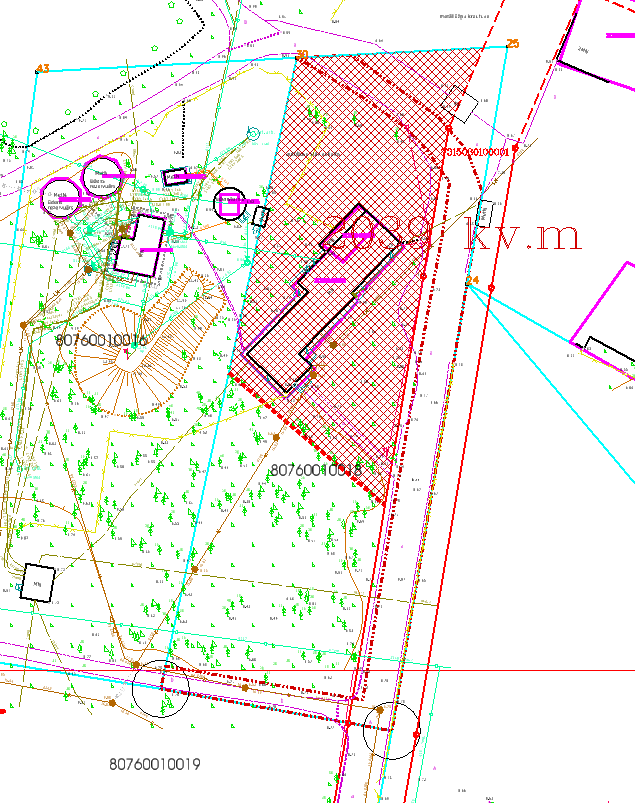 Apzīmējums:   zemes vienības robeža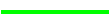      nomai paredzētā  zemes vienības daļa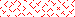 